2021-2022 NOMINATION FORM 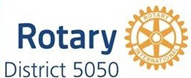 INNOVATIONAL FUNDRAISER AWARDAwarded to the Club with the most innovational fundraiser in the 2021-2022 Rotary year. Provide details such as the purpose and goal of the fundraiser; whether it was for a specific program or a general fundraiser; the number of Rotarians involved in planning and holding event; total number of participants attending the event (and how many were non-Rotarians - excluding family members); and your success towards your goal.Has this project been nominated in previous years?  Yes _____  No ______Name of Nominating Rotary Club: ___________________________________________Club President (2021-22) Name: ______________________________Telephone Number: ___________________	Email: ___________________________Description of fundraiser (may be on a separate document)_____________________________________________________________________________________________________________________________________________________________________________________________________________________________________________________________________________________________________________________________________________________________________________________________________________________________________________________________________________________________________________________________________________________________________________________________________________________________________________________________________________________________________________________________________________________________________________________________________________